МУНИЦИПАЛЬНОЕ ОБРАЗОВАНИЕХАНТЫ-МАНСИЙСКОГО АВТОНОМНОГО ОКРУГА-ЮГРЫг. ЛАНГЕПАСА    Городское бюджетное муниципальное общеобразовательное  учреждение«Средняя общеобразовательная школа № 4»Конспект урока окружающего мирапо теме «Смена времен года»учителя начальных классов Молчановой Анжеллы Викторовны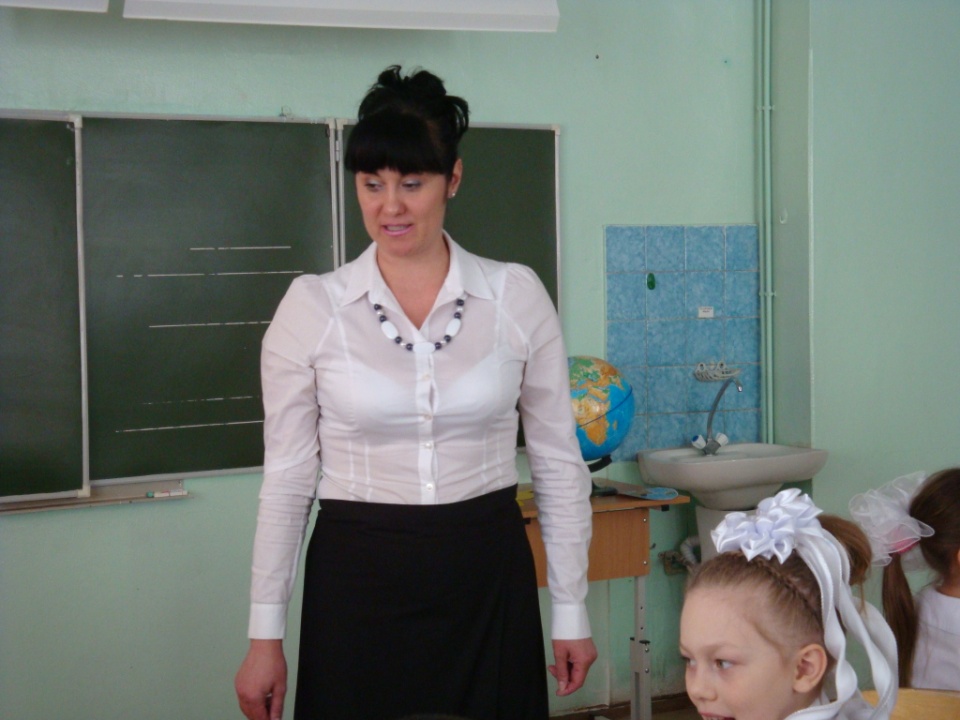 Лангепас2012 годКонспект урока окружающего мира во 2-м классеТема:  «Смена времен года»  Цель:  Создание условий для формирования восприятия целостной картины мира.  Задачи:Закрепить и систематизировать знания о признаках врем года, об особенностях каждого сезона.Познакомить с вращением Земли вокруг Солнца как причине смены времен года.Формировать предпосылки научного мировоззрения.Расширять словарный запас учащихся и развивать монологическую речь.Развивать мышление, память, умение анализировать, делать выводы.Развивать креативные способности.Воспитывать умение договариваться и приходить к общему решению в совместной деятельности.  Форма проведения:    урок. Формы организации совместной деятельности: - фронтальная;-  работа в группах.  Оборудование:     -  учебник;-  раздаточный материал для работы в группе;-  презентации;-  глобус;-  фонарик.  Техническое оснащение:  -  компьютер;-   мультимедийный диапроектор;-   интерактивная доска. Тип урока:   формирование новых знаний.                                                                  Ход  урока     Организационный момент.           Игра «Подари тепло другу»(Ученики, сидя за партами, поворачиваются друг к другу. Один ученик раскрывает ладошки, а другой накрывает их своими ладошками).- Ребята, посмотрите так ласково в глаза друг другу, чтобы ваши ладошки потеплели. Вы почувствовали тепло рук? А теперь каждый по очереди скажет несколько слов своему соседу, но так ласково и нежно, чтобы ваши ладошки потеплели еще больше. Вот и подарили мы тепло друг другу. Пусть ваша теплота и дружба сопровождает нас сегодня на уроке.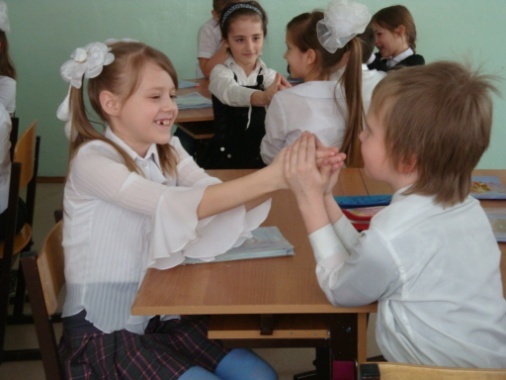 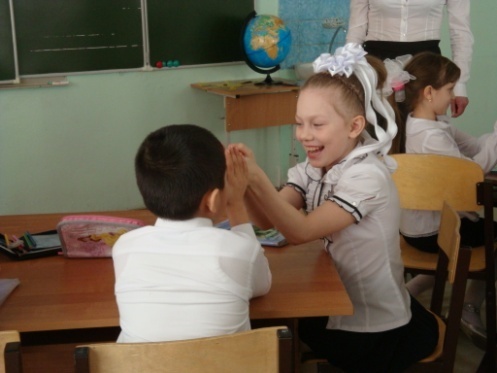  Актуализация знаний.Просмотр фильма (учитель читает стихи о временах года).        ФильмЛьдом закована река в крепкие оковы,И пришел издалека к нам мороз суровый.За окном звенят капели, первоцветы зацвели.С юга прибыли в апреле гуси,утки,журавли.Вот и лето подоспело зеленью леса одело.Выросли грибы в бору, комары звенят в жару.Птичьи стаи в октябре полетели к югу.Там тепло, там в декабре не закружит вьюга.Вновь декабрь к нам приходит, он снежинки хороводит.К нам мороз опять вернулся, год закончен,круг замкнулся.-  Скажите, что вы увидели в фильме? (картины природы, весну, осень, зиму, лето и т.д.)-  А осень, зима, весна, лето – что это? (времена года)-  Молодцы, а сейчас я хочу проверить, как вы знаете времена года.Работа в группах. Создание мини - проекта.-  Каждая группа составляет свою композицию – кусочек природы каждого времени года! Если вы хотите, что-то добавить к картинкам из набора, дорисуйте это цветными карандашами. (У каждой группы свое время года и свой набор, из которого дети собирают композицию и наклеивают ее на лист бумаги).Защита проекта.       Каждая группа выступает со своим проектом и защищает свои времена года (Это лето, потому что природа оделась в зеленый наряд, много цветов, ярко светит солнышко и т.д.). Проекты детей помещаются на доску.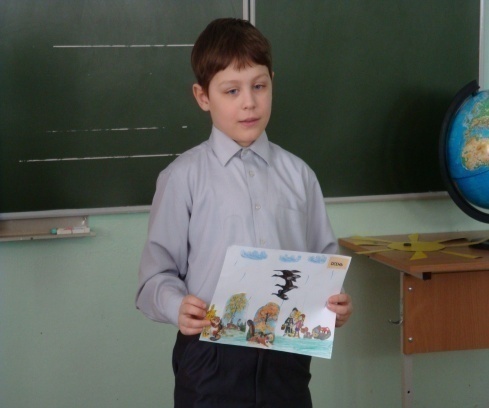 -  Ребята, я тоже бы хотела принять участие в проекте, и сделала солнышко, чтобы наша композиция была яркой и солнечной. А  солнышко за вашу хорошую работу дарит вам свои частички тепла, за то что все группы выполнили работу верно, хотя были ловушки (Учитель раздает ученикам желтые кружочки).Постановка проблемы.-  Дети, а какое сейчас время года? (Весна) – помещаю Землю на доску. -  А как вы думаете, всегда ли будет весна? (Нет).-  Как можно назвать явление, когда весну сменяет лето, а за летом следует осень, за осенью же приходит зима? (Смена времен года) -  А отчего зависит смена времен года? (От солнышка, Земля крутится вокруг Солнца и т.д.)-  Запомните, пожалуйста, все ваши ответы. Проверим ваши предположения позже.Физкультминутка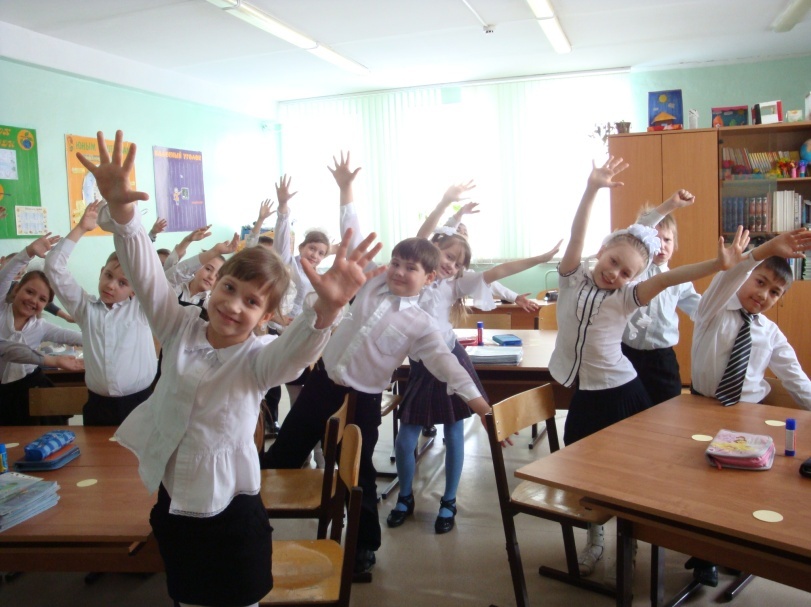 Наши тонкие цветки,                       Вот и бабочка проснулась,Распускают лепестки.                       Улыбнулась,потянулась.Ветерок чуть дышит,                         Раз, два, три, четыре, пять…Лепестки колышет.                            Будем мы весну встречать!Совместное открытие знаний.-   Давайте, послушаем, а что о смене времен года думают герои сказки Н. Сладкова «Почему год круглый».4.1. Инсценировка отрывка сказки.ДУБ: Год потому круглый, что за год на всех деревьях годовое кольцо нарастает. Как год так новое кольцо. А кольцо – тоже круг!ЕЛКА: Нет, друзья, ведь всем известно, что мы елки, круглый год зеленые. А как же мы могли быть зелеными, если бы год не был круглым?СОЛНЦЕ: Потому год круглый, что Земля вокруг меня мчится по кругу. Как полный круг сделает, так и год!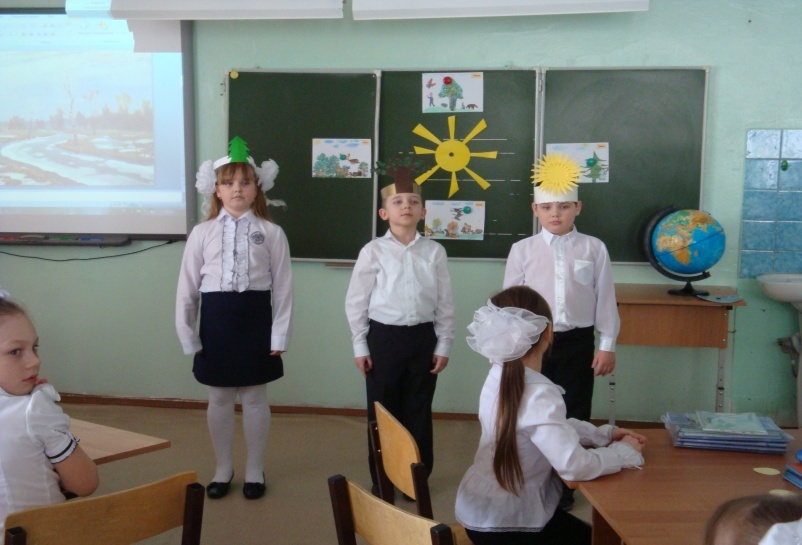 - Ребята, кто из героев прав? (Солнце)- А почему? (Земля вращается вокруг Солнца)- Да, Земля вращается вокруг Солнца против часовой стрелки и совершает один оборот  за 365 или 366 дней. (Показать движение Земли на схеме).Проведение опыта.- Ребята, а сейчас давайте с вами выступим в роли ученых и проведем опыт. Узнаем, отчего же происходит смена времен года.- Мне нужен помощник. Аня будет солнышко (ученица держит фонарик), а свет от фонарика его лучами.1. Прямое направление света фонарика на глобус.- Что напоминает след фонарика? (Пятно)- Какое оно по форме? (Круглое) - А как оно освещено? (Ярко)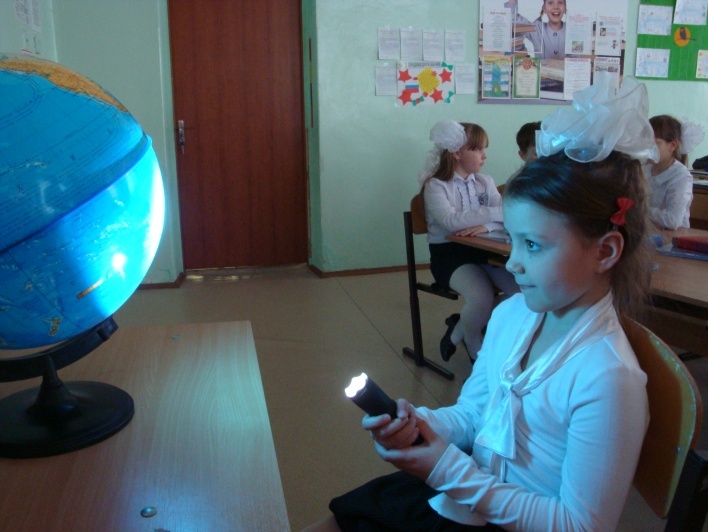 2. Наклонное направление света фонарика на глобус.- Аня, а теперь наклони фонарик.- Какой формы стало пятно? (Овальное)- Как оно стало освещено? (Тускло, слабо)- А как вы думаете, в каком случае на Земле будет теплее? (В первом случае, когда фонарик был направлен прямо). А в каком случае холоднее? (Во втором случае, когда фонарик светил с наклоном).Если дети будут затрудняться, можно пригласить ученика и показать опыт на его ладошке.- Правильно! Прямые лучи – значит, ТЕПЛО!- Лучи под наклоном – ХОЛОДНО!Работа по учебнику- Отчего еще зависит смена времен года вы узнаете из учебника.  Прочитайте статью на с. 58 самостоятельно, приготовьтесь отвечать на вопросы.-  Что нового вы узнали из статьи в учебнике? (Земля имеет наклон).- Куда смотрит ось Земли? (На Полярную звезду).- Смена времен года зависит от наклона Земли.- Давайте вспомним, какие ответы мы давали в начале урока о смене времен года. Кто был прав? Вывод.- Мы с вами много поработали, много услышали, увидели. Кто же скажет, почему после зимы приходит весна, после весны – лето, после лета – осень!- Давайте вспомним,какие ответы мы давали в начале урока о смене времени года?- Кто был прав? - Вспомним нашу сказку – что сказало солнышко о смене времен года ?   Смена времен года зависит от вращения Земли вокруг Солнца.  - Какой вывод мы сделали после проведения опыта?     Смена времен года зависит от  направления солнечных лучей.- Что узнали из учебника?- Смена времен года зависит от наклона оси Земли.Формулировка темы.- Как бы вы сейчас сформулировали тему нашего урока? (Смена времен года).Идет фильм, учитель говорит:       Слайды- И это будет происходить из года в год! Четыре времени года переходят друг в друга не сразу. Зима в весну, весна в лето, лето в осень перетекают постепенно, незаметно. Год за годом, круг за кругом – так движется ЖИЗНЬ! Жизнь на Земле, жизнь страны, наша с вами жизнь!Первичное закрепление знаний.- Сейчас я проверю, все ли слушали внимательно и поняли, отчего зависит смена времен года. Выполнение проверочной работы (викторины) на интерактивной доске.  СлайдыМОЛОДЦЫ!Рефлексия.                                    Слайды- Все есть в нашем проекте: из жаркого лета мы можем отправиться в прохладу осени. Каждый из нас по своему воспринимает времена года, кто-то по приметам, кто-то по настроению. Если бы вам сейчас представилась возможность переместиться в созданные вами уголки времен года, где бы вы хотели оказаться? В какое время года попасть?- Возьмите ваши солнышки  и приклейте его по своему настроению. Тот, кто смог услышать звуки природы, тех я поздравляю со счастливой встречей! Кому удалось узнать новые признаки своего времени года? Это замечательно! - Как много солнышек поселилось … (назвать время года, где солнышек больше всего), но я думаю, что каждое время года заслуживает тепла от Солнышка!- Ребята, мы очень много успели сделать на уроке. Как вы думаете почему?  (Мы старались. Были дружными. Активными. Делали все вместе).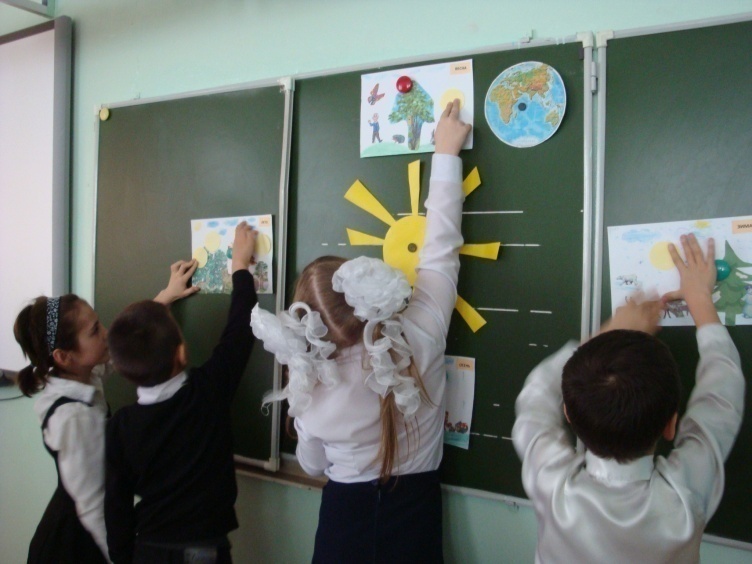 Домашнее задание.- Расскажите своим родителям, почему происходит смена времен года.- Сочините сказку на одну из тем: «Почему бывает лето?», «Почему бывает весна?», «Почему бывает зима?», «Почему бывает осень?».- Урок окончен.